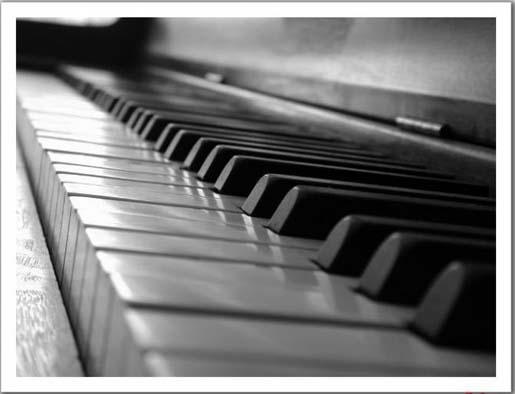 KONCERT UČENIKA GLAZBENE ŠKOLE ”MIRKOVIĆ” 16. 02. 2012. - 19,00 satiPROGRAM:1. EDWIN HUŠIDIĆ, klavir – 2. razredC. Gouriltt: Gavota2. LUKAS FARINA, klavir – 2. razredA. Haslinger: Sonatina, I stavak3. HANA KRALJIĆ, klavir – 3. razredR. Schumann. Divlji jahač4. SILVESTAR PULIĆ, klavir – 3. razredA.Lemoine: Etide op. 375.  FILIPPO KREN, klavir – 3 . razredM. Parchaladze: U cirkusu6. GAIA WRUSS, klavir – 3. razredJ.S. Bach: menuet d-mol7. ESENIJA SHKUNNIKOVA, klavir – 3. razredJ.S. Bach: Mali preludij br. 8, F-dur8. ROBERTA RUŽIĆ, klavir – 1. razredI. Berković: EtidaE. Tetzel: PreludijD. Steibelt: SonatinaC. Czerny: Etida op.139